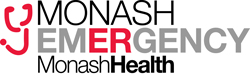 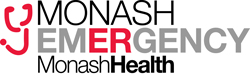 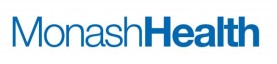 OverviewScenario Name: Kathy Johnston– SepsisFormat:  Fully immersive scenario Course: Casey Emergency Paediatric teachingLast Revised: 10th November 2015File Location: Aim:	To enable participants to practice an effective systematic approach to the management of a patient with sepsis Duration of Session 10-15 minutes & debrief 10minsType of Learners: Nursing and Medical staffNumber of Learners: 10Number of Staff: 2-3Learning Objectives: Demonstrate a structured approach to a septic patientRecognise the need escalation of management.Demonstrate the correct use antibiotics, fluids and inotropesDemonstrate the appropriate Ix – Cultures, X-rays +/- LPAnticipation and planning for central lines.Appropriate allocation of roles with multiple tasks needing to be performedDemonstrate the ability to prioritise needs & call for help early Practice effective communication when managing the unstable patient PlotOutline:Stephanie is a 2mo who is brought into emergency by mother with sepsis - she remains unstable until inotropes commencedPatient Details:Patient Name: Kathy Johnston Age: 2 months of agePresenting Complaint: Kathy is brought in by mother, she has been unwell since yesterday – unsettled -  today ongoing fever despite paracetamol.  Not feeding, increasingly lethargic decreased urine output. Past History: Born at term, nil CxNil significant medical historyNKASetupRoom & Equipment: Sign on door: Resuscitation 1Posters on wall: ISBAR, ACLS, MET criteriaResus Trolley outside roomPatient: Mannequin as “Kathy”Patient gownCovered with blanketsCardiac monitoring availableOxygen saturation monitoringNon-invasive BP monitoringIntubating EquipmentProps:Triage nursing chart at end of bed with presenting problem completed as “fever and lethargy”IO availableInotropes avaible in crash cartPeads cannulation equipmentBladder scanner and equipment for SPACrash Cart stocked withPremixed Adrenaline infusion 6mg/100mlPremixed Isoprenaline infusion Primary Participant: HandoverConduct of ScenarioStem“Kathy is brought in by mother, has been unsettled since yesterday, today had fever and decreased intake and urine output.”Actors’ InstructionsActors: Nurse confederatePatient: see control room tableconsoleControl Room:Discussion Points: Following sepsis REACT algorithm.Recognition of sepsis Progression to IO when IV unsuccessful Early Ab’sAppropriate fluids and progression to inotropesCalling for help earlyAppropriate allocation of rolesDisposition and further IxSystemPatientMannequin SettingsMannequin SettingsMannequin SettingsMannequin SettingsSamIx ResultsGeneral Flat childFlat childFlat childFlat childAirwaypatentAirway Clear of secretionBreathingRR70/minSaO2  Poor trace of 91% on RA Chest sounds:NormalChest sounds:NormalBreathingEvolution of patient state:TreatmentImprovement of SaO2 to 95% with O2 application, increasing to 98% after circulation addressed. 
Evolution of patient state:TreatmentImprovement of SaO2 to 95% with O2 application, increasing to 98% after circulation addressed. 
Evolution of patient state:TreatmentImprovement of SaO2 to 95% with O2 application, increasing to 98% after circulation addressed. 
Evolution of patient state:TreatmentImprovement of SaO2 to 95% with O2 application, increasing to 98% after circulation addressed. 
CirculationCRT 4secLethargic childHR190/minBP   50/30mmHgBP   50/30mmHgECG:JVPCirculationCRT 4secLethargic childEvolution of patient state: 
TreatmentIV access unsuccessful -  need IOBP to improve to 60/30 post first fluid bolus and 70/40 post second fluid bolus. IV access post fluid bolus successfulCRT and HR to remain the same until inotropes.Noradrenaline (to be commenced peripherally initially)Evolution of patient state: 
TreatmentIV access unsuccessful -  need IOBP to improve to 60/30 post first fluid bolus and 70/40 post second fluid bolus. IV access post fluid bolus successfulCRT and HR to remain the same until inotropes.Noradrenaline (to be commenced peripherally initially)Evolution of patient state: 
TreatmentIV access unsuccessful -  need IOBP to improve to 60/30 post first fluid bolus and 70/40 post second fluid bolus. IV access post fluid bolus successfulCRT and HR to remain the same until inotropes.Noradrenaline (to be commenced peripherally initially)Evolution of patient state: 
TreatmentIV access unsuccessful -  need IOBP to improve to 60/30 post first fluid bolus and 70/40 post second fluid bolus. IV access post fluid bolus successfulCRT and HR to remain the same until inotropes.Noradrenaline (to be commenced peripherally initially)JVPDisabilityGCS 13Evolution of patient state:Improving GCS post fluids and inotropesTreatment of sepsisIV Ab’s ceftriaxone 50mg/kgFluids as aboveInotropes.CXR/UrineConsideration of LP when GCS assessed to be normal
Evolution of patient state:Improving GCS post fluids and inotropesTreatment of sepsisIV Ab’s ceftriaxone 50mg/kgFluids as aboveInotropes.CXR/UrineConsideration of LP when GCS assessed to be normal
Evolution of patient state:Improving GCS post fluids and inotropesTreatment of sepsisIV Ab’s ceftriaxone 50mg/kgFluids as aboveInotropes.CXR/UrineConsideration of LP when GCS assessed to be normal
Evolution of patient state:Improving GCS post fluids and inotropesTreatment of sepsisIV Ab’s ceftriaxone 50mg/kgFluids as aboveInotropes.CXR/UrineConsideration of LP when GCS assessed to be normal
Pupils - NormalMotor responses - Initially limp child BSL 6.5Initial Venous GasesScenario ends when patient referred PIPA for transport and Further Ix discussed,Scenario ends when patient referred PIPA for transport and Further Ix discussed,Scenario ends when patient referred PIPA for transport and Further Ix discussed,Scenario ends when patient referred PIPA for transport and Further Ix discussed,